VYPLNĚNOU PŘIHLÁŠKU ZAŠLETE NA:Veletrhy Brno, a.s.Výstaviště 405/1, 603 00 BrnoTel.: xxxxE-mail: xxxxxxxxxxxxwww.bvv.cz/urbisObchodní rejstřík: Krajský soud v Brně, odd. B, vložka 3137IČO: 25582518 DIČ: CZ25582518	BANKOVNÍ SPOJENÍ:	ČSOB, a.s., SWIFT: CEKOCZPP, IBAN: CZ85 0300 0000 0000 0340 1803,Č. účtu: 3401803/0300Unicredit Bank Czech Republic, a.s., SWIFT: BACXCZPP, IBAN: CZ972700 0000 0047 5043 2011, Č. Účtu: 4750432011/2700Česká spořitelna, a.s., SWIFT: GIBACZPX, IBAN: CZ75 0800 0000 0000 0345 7022,Č. účtu: 3457022/0800Konstantní symbol: 0558, Variabilní symbol: Vaše IČOA120.-22. 9. 2022Výstaviště Brno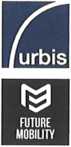 □ VYSTAVOVATELObchodní firma / jméno, příjmení:E-mail pro zasílání elektronických faktur (povinná položka v případě, že disponujete e-mailovou adresou): xxxxxBankovní spojení: Komerční bankaZápis v OR nebo jiné evidenci: Rejstřík veřejných výzkumných institucíStatutární orgán / GŘ (Jméno, příjmení): Ing. Jindřich Frič, Ph.D. - ředitelTiskový pracovník (jméno, příjmení): xxxxxxxxxDefinice nadnárodní společnosti:Nadnárodní společnost je společnost s pobočkami v několika zemích. Obecně Lze říci, že za nadnárodní společnost může být považována každá společnost nebo skupina, která realizuje důležitou část svých výnosů mimo mateřskou společnost v jiných zemích.AGENTURA (subjekt komplexně zajištující účast vystavovatele na veletrhu včetně úhrady za poskytnutá plnění)E-mail pro zasílání elektronických faktur (povinná položka v případě, že disponujete e-mailovou adresou):Statutární orgán / GŘ (jméno, příjmení):Tiskový pracovník (jméno, příjmení):Tel.:	Fax:	E-mail:Kontaktní osoba a kontaktní adresa agentury	BANKOVNÍ SPOJENI:	ČSOB, a.s., SWIFT: CEKOCZPP, IBAN: CZ85 0300 0000 0000 0340 1803,Č. účtu: 3401803/0300UniCredit Bank Czech Republic, a.s., SWIFT: BACXCZPP, IBAN: CZ972700 0000 0047 5043 2011, Č. účtu: 4750432011/2700Česká spořitelna, a.s., SWIFT: GIBACZPX, IBAN: CZ75 0800 0000 0000 0345 7022,Č. účtu: 3457022/0800Konstantní symbol: 0558, Variabilní symbol: Vaše IČO3 CENOVÉ PODMÍNKY - VÝSTAVNÍ PLOCHA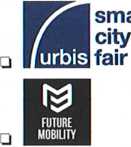 Požadovaná výstavní plocha:	KRYTÁ 15	m2 VENKOVNÍ	m2Registrační poplatek - vystavovatel	5 000 KčRegistrační poplatek - spoluvystavovatel 3 000 Kč	Uvedené ceny jsou bez DPH.3 Výstavba expozice od Veletrhy Brno, a.s.Vlastní StánekK výstavbě expozice zmocňujeme firmu:4 CENOVÉ PODMÍNKY - BALÍČEK(Cena zahrnuje poskytnutí výstavní plochy, registrační poplatek, výstavbu expozice, vybavení, technické přívody.)Nápis na límci expozice (do 15 písmen):Barva textu: modráKoberec: II modrý □ zelený □ červený □ šedý □ černýZVLÁŠTNÍ POŽADAVKY NA UMÍSTĚNÍ (viz A4 - Všeobecné podmínky účasti, čl. II/odst. 1) rohový Stánek, ideálně v blízkosti expozice Ministerstva dopravy nebo MMB5 OBOROVÉ ČLENĚNÍ (číselný kód uveďte dle přiloženého oborového členění):Hlavní obor z hlediska umístěníBez výhrad souhlasíme se zněním Všeobecných podmínek účasti, které jsou nedílnou součástí Závazné přihlášky k účasti (str. A4) a jejichž znění je rovněž zveřejněno na mvw.bvv.cz/urbis. Podpisem Závazně přihlášky k účasti dáváme společnosti Veletrhy Brno, a.s., souhlas s tím, aby podle § 7 zákona č. 480/2004 Sb., využila výše uvedené kontaktní údaje pro potřeby šíření svých obchodních sděleni prostřednictvím e-mailů.*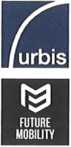 	BANKOVNÍ SPOJENI:	ČSOB, a.s., SWIFT: CEKOCZPP, IBAN: CZ85 0300 0000 0000 0340 1803,Č. Účtu: 3401803/0300Unicredit Bank Czech Republic, a.s., SWIFT: BACXCZPP, IBAN: CZ972700 0000 0047 5043 2011, Č. Účtu: 4750432011/2700Česká spořitelna, a.s., SWIFT: GIBACZPX, IBAN: CZ75 0800 0000 0000 0345 7022,Č. účtu: 3457022/0800Konstantní symbol: 0558, Variabilní symbol: Vaše IČO6 SPOLUVYSTAVUJÍCÍ FIRMY (Při vyšším počtu spoluvystavujících firem, prosím, okopírujte tento formulář) Za každého spoluvystavovatele bude účtován poplatek 3 000 Kč + DPH.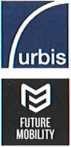 	BANKOVNÍ SPOJENI:	ČSOB, a.s., SWIFT: CEKOCZPP, IBAN: CZ85 0300 0000 0000 0340 1803,Č. Účtu: 3401803/0300UniCredit Bank Czech Republic, a.s., SWIFT: BACXCZPP, IBAN: CZ972700 0000 0047 5043 2011, Č. účtu: 4750432011/2700Česká spořitelna, a.s., SWIFT: GIBACZPX, IBAN: CZ75 0800 0000 0000 0345 7022,Č. Účtu: 3457022/0800Konstantní symbol: 0558, Variabilní symbol: Vaše IČOVŠEOBECNÉ PODMÍNKY ÚČASTIČlánek I Pořadatel akceVeletrhy Brno, a.s.. Výstaviště 405/1, 603 00 Brno (dále jen veletržní správa)Článek IIPřihlášky a přidělování plochZávazná přihláška k účasti v rozsahu elektronické přihlášky nebo písemných formulářů A/l, A/2, A/3, A/4 je pro vystavovatele závazná. Veletržní správa rozhoduje o přijetí přihlášky, krácení či rozšíření objednané plochy, rozměrech a typu výstavní plochy. Veletržní správa není povinna vyhovět případnému požadavku vystavovatele na umístění jeho expozice.Po obdržení řádně vyplněné Závazné přihlášky k účasti zašle veletržní správa vystavovateli písemné vyrozumění o přijetí přihlášky. V případě podání elektronické verze přihlášky zavazuje se vystavovatel opatřit ji svým podpisem a vrátit ji podepsanou veletržní správě do 14 dnů od jejího obdržení. V opačném případě je veletržní správa oprávněna k takto podané přihlášce nepřihlížet. 0 umístění a rozsahu přidělené výstavní plochy vyrozumí veletržní správa vystavovatele zasláním písemného potvrzení o přidělení výstavní plochy. Přidělením výstavní plochy je vystavovateli zpřístupněna část elektronického katalogu pro vkládání údajů. Výstavní plocha bude vystavovateli zpřístupněna k montáži expozice v termínu uvedeném v Organizačních pokynech veletržní správy. Zaplacení ceny za poskytnutí výstavní plochy ve stanoveném termínu je podmínkou pro předání výstavní plochy vystavovateli.Článek III Cena za poskytnutí výstavní plochy (dále jen „cena")Cena je vždy uvedena v přihlášce k účasti nebo v dopise veletržní správy, pokud není ve zvláštní smlouvě dohodnuto jinak. Každý započatý čtvereční metr se účtuje jako celý. Nejmenší přidělená plocha je 6 m2.Přidělenou výstavní plochu nesmí vystavovatel přenechat třetí osobě bez předchozího písemného souhlasu veletržní správy.Jestliže vystavovatel do písemného potvrzení o přidělení výstavní plochy písemně oznámí veletržní správě, že se veletrhu nezúčastní, jde o porušení smlouvy na straně vystavovatele. Za toto porušení je vystavovatel povinen zaplatit veletržní správě smluvní pokutu ve výši registračního poplatku + 30% celkové ceny. Obdobně jestliže vystavovatel po písemném potvrzení o přidělení výstavní plochy písemně oznámí veletržní správě, že se veletrhu nezúčastní, jde o porušení smlouvy na straně vystavovatele. Za toto porušení je vystavovatel povinen zaplatit veletržní správě smluvní pokutu ve výši registračního poplatku + 100% celkové ceny. Veletržní správa je oprávněna po obdržení písemného oznámení vystavovatele o jeho neúčasti na veletrhu od smlouvy odstoupit. Zaplacením smluvní pokuty zanikají závazky smluvních stran z této smlouvy.Vystavovatel nesmí obsadit větší výstavní plochu než tu, která mu byla oficiálně přidělena. Pokud má vystavovatel zájem o rozšíření plochy a situace to dovoluje, musí tuto skutečnost konzultovat s veletržní správou a je na posouzení veletržní správy, zda s tímto rozšířením souhlasí. Pokud souhlasí, zavazuje se vystavovatel zaplatit navíc obsazenou plochu do dne splatnosti uvedeného na faktuře - daňovém dokladu, který veletržní správa vystaví.Článek IV Cenové a platební podmínkySoučasně s písemným vyrozuměním veletržní správy o přijetí a potvrzení přihlášky vystavovatele k účasti na veletrhu zašle veletržní správa vystavovateli zálohovou fakturu na částku ve výši registračního poplatku a 30 % celkové ceny vč. DPH. Vystavovateli, který je osobou povinnou k dani se sídlem mimo ČR, bude vyfakturována záloha ve výši registračního poplatku a 30 % celkové ceny bez DPH. Předcházející věta se neuplatní, pokud zahraniční vystavovatel má na území ČR provozovnu a výstavní plocha je poskytována této provozovně. Součástí ceny registračního poplatku je možnost využití prostoru v elektronickém katalogu příslušného veletrhu. Současně s potvrzením o přidělení výstavní plochy zašle veletržní správa vystavovateli k úhradě daňový doklad na celkovou cenu zohledňující již zaplacenou zálohu. Daňové doklady budou vystavovány v souladu s platnými právními předpisy.V případě nezaplacení zálohové faktury v termínu na ní uvedeném je veletržní správa oprávněna od smlouvy odstoupit a vystavovatel se v tomto případě zavazuje zaplatit veletržní správě smluvní pokutu ve výši odpovídajíc fakturované částce. V případě nezaplacení daňového dokladu v termínu na něm uvedeném je veletržní správa oprávněna od smlouvy odstoupit a vystavovatel se zavazuje zaplatit veletržní správě smluvní pokutu ve výši registračního poplatku a 100% celkové ceny. Zaplacením smluvní pokuty zanikají závazky smluvních stran z této smlouvy.Veškeré ceny za plnění poskytnutá veletržní správou jsou cenami sjednanými dohodou v souladu s ustanoveními zákona č. 526/1990 Sb., o cenách, v platném znění. Cena zahrnuje rovněž osvětlení výstavní haly, příp. venkovních výstavních ploch, vytápění, resp. chlazení výstavní haly v termínech a za podmínek stanovených veletržní správou a dle technických parametrů příslušných výstavních prostor a základní úklid výstavní haly, příp. venkovních výstavních ploch. Vystavovatel není-li dohodnuto jinak, je povinen zaplatit veletržní správě veškerá objednaná plnění do dne splatnosti uvedeného na faktuře. Ceny jsou bez DPH. DPH bude účtováno dle platné legislativy.Článek V ExponátyExponátem se rozumí předmět (výrobek, zboží nebo právo k nehmotným statkům), který je závazně přihlášen a vystaven v prostoru stanoveném veletržní správou a který odpovídá nomenklatuře akce.Vystavovatel je oprávněn učinit předmětem své prezentace na veletrhu pouze exponát, jehož je vlastníkem nebo oprávněným uživatelem a který není nelegálním padělkem hmotné či nehmotné povahy porušujícím právní předpisy duševního vlastnictví platné na území ČR. Bude-li prokázán opak, je veletržní správa oprávněna postupovat podle čl. IX odst. 4 Všeobecných podmínek účasti. Veletržní správa rovněž neodpovídá za jakékoli škody, které vzniknou vystavovateli v důsledku porušení tohoto ustanovení z jeho strany.Změny exponátů je vystavovatel povinen neprodleně ohlásit veletržní správě. U vystavovaných exponátů je zakázáno uvádět ceny. Vystavovatel bere na vědomí a respektuje, že veletrh je pouze kontraktační, nikoli prodejní, není-li pro konkrétní veletrh uvedeno jinak. Exponáty musí vystavovatel zabezpečit proti krádeži, a to i během montáže.Návoz a odvoz exponátů se řídí pokyny veletržní správy. Vystavovatel je povinen veškerý instalační materiál a exponáty na veletrhy a výstavy zaslat fianco na Stánek. Za exponáty a instalační materiál neodvezený do termínu ukončení demontáže ploch se účtují manipulační a skladovací poplatky.Přejímku exponátů provádí zásadně vystavovatel V případě, že vystavovatel ani jeho zástupce nebudou na místě, bude exponát složen na přidělené výstavní ploše na riziko vystavovatele. Není přípustné odvážet exponáty během konání akce.Exponáty přihlášené vystavovatelem k prezentaci na veletrhu musí odpovídat nomenklatuře příslušného veletrhu. Údaje o vystavovaných exponátech, jakož i o profilu společnosti týkající se vystavovatele, agentury i spoluvystavujících firem uvedené vystavovatelem v Závazné přihlášce k účasti musí být úplné a pravdivé a v souladu se skutečností. V případě zjištění rozporu se skutečností u údajů o exponátech uvedených vystavovatelem v Závazné přihlášce, je vystavovatel povinen na výzvu veletržní správy bezodkladně příslušný exponát odstranit. Neučiní-li tak, je tento výše popsaný rozpor podstatným porušením Všeobecných podmínek účasti a veletržní správa je oprávněna postupovat v souladu s ČL IX odst. 4 Všeobecných podmínek účasti.Článek VI Výstavba a instalace expozic, montáž exponátůTermíny montáže, demontáže a provozní dobu určuje veletržní správa. Výjimku z termínů povoluje na žádost vystavovatele nebo jeho zmocněnce veletržní správa za poplatek. Poplatek hradí vystavovatel. Technicko-bezpečnostní předpisy a Organizační pokyny veletržní správy, které jsou nedílnou součástí Všeobecných podmínek účasti, jsou závazné při výstavbě expozic a předváděni exponátů. V případě jejich nedodržení nepovolí veletržní správa provoz expozice. Technicko-bezpečnostní předpisy jsou uvedeny v Objednávkovém bloku prací a služeb veletržní správy a rovněž na internetové adrese veletržní správy - www.bw.cz, nebo na internetové stránce příslušné akce.Oficiálním kontraktorem pro výstavbu expozic je společnost Veletrhy Brno, a.s. Při realizaci expozic jiným než oficiálním kontraktorem odpovídá vystavovatel veletržní správě plně za škody touto činností způsobené, a to zejména za dodržování termínů montáže a demontáže expozic. Tyto termíny jsou obsaženy v Organizačních pokynech veletržní správy.Nástěnné hydranty, požární hlásiče, hasicí přístroje a jiná zařízení zajištující bezpečnost nesmějí být přemísťovány ani zastavěny. Zásahy do objektů pavilonů nebo volných ploch jsou zakázány. Případné drobné úpravy na žádost vystavovatele zajišťuje pouze veletržní správa s možností jejich odmítnutí.Maximální povolená výška expozic včetně poutačů je 5 metrů (nevztahuje se na patrové expozice), odchylky povoluje výhradně veletržní správa. Expozice musí splňovat podmínky požární ochrany (viz Technicko-bezpečnostní předpisy). Patrové expozice již ve stadiu záměru nebo studie musí být předloženy k posouzení a schválení požárnímu specialistovi veletržní správy. Vystavovatel musí uvést v přihlášce k účasti záměr postavit patrovou expozici na výstavní ploše. Záměr výstavby patrové expozice po podání závazné přihlášky je vyloučen. V případě, že nájemce zruší svůj záměr postavit patrovou expozici po přidělení výstavní plochy, zavazuje se zaplatit veletržní správě smluvní pokutu ve výši 25% z celkové přidělené výstavní plochy v pňzemí Stánku (expozice).Vystavovatel bere na vědomí, že může nastat situace, kdy v sousedství jeho expozice je povolena expozice patrová. Vystavovatel v takovém případě nemá námitek, aby tato patrová expozice byla ve stejné konstrukční výšce, nebo ev. vyšší než expozice vystavovatele.Vystavovatel nebo jím pověřený realizátor je vždy povinen předložit na oddělení PO a BOZP společnosti Veletrhy Brno, a.s. formulář žádosti o schválení expozice (viz. Objednávkový blok www.bw. cz/objednavkovyblok). V případě, že velikost výstavní plochy je do 30 m2 včetně a nepřevyšuje 3,5 m výšky v nejvyšším bodě expozice (jednoduchá přízemní typová expozice) není nutno přikládat k žádosti o schválení projekt expozice. Je-li výška expozice včetně závěsné konstrukce vyšší než 3,5 m nebo výměra výstavní plochy větší než 30 m2 je nutné předložit projekt expozice (rozměry a výškové kóty, axonometrie, popis konstrukce vč. uvedení druhu použitého materiálu pro stavbu expozice, statický posudek všech složitých expozic a poutačů, expozic vyšších jak 3,5 m včetně patrových Stánků, atypických a rozměrných konstrukcí, kontakty na projektanta a realizační firmu). Formulář žádosti o schválení expozice se předkládá vždy. Schválená dokumentace je povinnou součástí převzetí výstavní plochy.Přívody a odpady vody, přípojky elektro, stlačeného vzduchu a telekomunikačních služeb je možno objednat výhradně u veletržní správy.Vystavovatel odpovídá za veškeré movité věci, které mu veletržní správa pronajala, a je povinen je vrátit po skončení akce nepoškozené.Každé poškození výstavní plochy a zařízení veletržní správy je vystavovatel povinen uvést do původního stavu na vlastní náklady nebo uhradit vzniklé náklady veletržní správě.Vystavovatel (resp. jím pověřená firma) nesmí demontovat expozici před ukončením akce.Vystavovatel není oprávněn instalovat vlastní Wifi síť, a to ani prostřednictvím vlastního Wifi routeru instalovaného na pevné připojení zřízené veletržní správou ani prostřednictvím sdíleného připojení z mobilních zařízení. Veletržní správa při zjištění porušeni výše uvedeného zákazu vyzve vystavovatele k zastavení provozování takovéto Wifi sítě a vystavovatel je povinen ukončit užívání tohoto zařízení okamžitě, nejpozději však do 30 min. od obdržení takovéto výzvy. Po uplynuti této lhůty je veletržní správa oprávněna požadovat smluvní pokutu ve výši 10.000 Kč.Článek VII Propagace, inzerce, nápisy a katalogVystavovatel je oprávněn propagovat své výrobky pouze ve vlastní expozici.Všechny způsoby předvádění na vlastní výstavní ploše či mimo ni (např. stroje a zařízení v provozu, filmy, hudební produkce, módní přehlídky atd.) podléhají schválení veletržní správou, která je oprávněna i přes drive udělené povolení omezit nebo zakázat předvádění v případě, že způsobují hluk, prach, zplodiny, otřesy ohrožující bezpečnost návštěvníků a vystavovatelů nebo omezuji či ruší veletržní provoz. Na hranici veletržního Stánku přitom nesmí být překročena hladina hluku 85 d8 ve smyslu nařízení vlády č. 148/2006 Sb., o ochraně zdraví před nepříznivými účinky hluku a vibrací, v platném znění. K hudební produkci na expozici má vystavovatel navíc povinnost si vyžádat schválení příslušného kolektivního správce autorských práv (OSA, INTERGRAM) ve smyslu zákona č. 121/2000 Sb., autorský zákon, v platném znění. Akustická reklama smí být prováděna pouze s předchozím písemným schválením veletržní správou. Umísťování firemních poutačů, rozsev letáků, vylepování propagačních a informačních materiálů mimo vlastní expozici, na okna, stěny, podlahy či sloupy pavilonů není dovoleno. Veletržní správa je oprávněna veškerou reklamu, která neodpovídá výše uvedeným odstavcům, zakázat, resp. na náklady vystavovatele odstranit.V rámci ceny registračního poplatku budou vystavovatel a řádně přihlášení spoluvystavovatelé zveřejněni v elektronickém katalogu - ikatalogu, tištěném katalogu akce v případě, že je realizován a v informačním systému veletržní správy v části .abecední seznam vystavovatelů" v rozsahu své firemní adresy uvedené v přihlášce. Tato služba je součástí ceny registračního poplatku stejně jako ceniny vydávané k výstavní ploše. Vystavovatelé i spoluvystavovatelé mají možnost objednávky rozšířeného zápisu do tištěného katalogu akce dle připravené nabídky. Prostor pro prezentaci v elektronickém katalogu je kapacitně omezen.Článek VIII PojištěníVeletržní správa neodpovídá vystavovateli ani jeho spoluvystavovatelem za ztrátu, zničení či jakékoliv poškození exponátu, vybavení a zařízení Stánku, zboží, obalů a balicího materiálu, odložené věci na Stánku, bez ohledu na to, zda se zničení či jiné poškození stalo před zahájením, během či po skončení veletrhu či jiné akce, pořádané veletržní správou. Vystavovatel k tomu účelu uzavře pojištění.Článek IX Závěrečná ustanoveníV případě, že veletržní správa v důsledku jí nezaviněných okolností („vis major") nemůže zahájit veletrh či jinou akci, zajistit její konání po celou dobu jejího trvání, nebo její část na celém výstavišti či na jeho části, nebo na jiném místě konání akce, uvědomí o tom ihned vystavovatele. Veškeré závazky vzniklé veletržní správě z uzavřené smlouvy o účasti vystavovatele zanikají. V tomto případě nepřísluší vystavovateli žádný nárok na náhradu vzniklých škod.V případě, že veletržní správa bude z důvodu zákazu konání veletrhu či jiné akce vydanému orgány veřejné správy nucena zrušit konání veletrhu či jiné akce později než 2 týdny před zahájením oficiálním montáže veletrhu či jiné akce, pak veletržní správa bez ohledu na úpravu uvedenou v čL DC odst. 1 („vis major") vrátí vystavovateli 90 % z ceny za přenechání výstavní plochy. Veletržní správa si ponechá registrační poplatek a 10 % z ceny za přenechání výstavní plochy jako paušální platbu na úhradu nákladů vynaložených na přípravu veletrhu či jiné akce. Plnění přijatá veletržní správou od vystavovatele na další služby nutně související s účastí vystavovatele na veletrhu či jiné akcí (služby připojení a dodávky elektro, voda, stlačený vzduch, volné vjezdy atp.) budou v takovém případě vystavovateli vraceny v plném rozsahu.Bude-li na základě pokynu veletržní správy nebo příslušných státních orgánů vydaného k odvrácení hrozící škody vyklizen pavilon (areál) a dojde-li v důsledku toho ke škodě na majetku vystavovatele, tj. k poškození, zničení nebo odcizení tohoto majetku, jedná se o stav krajní nouze a veletržní správa neodpovídá za škodu takto vzniklou.Vystavovatel může uplatnit reklamaci za práce a služby poskytnuté veletržní správou u zodpovědného pracovníka bez zbytečného odkladu, a to písemnou formou. Jinak jeho právo zaniká.Není-li stanoveno jinak, je veletržní správa oprávněna v případě porušení některého z ustanovení těchto všeobecných podmínek vyloučit vystavovatele z další účasti na veletrhu či jiné akci. V takovém případě nevzniká vystavovateli žádný nárok na náhradu případných škod a na vracení mezitím zaplacené ceny.Ustanovení čl. V-IX Všeobecných podmínek účasti se vztahují i na vystavovatele, jemuž byla se souhlasem veletržní správy výstavní plocha agenturou přenechána k užívání. Agentura je povinna seznámit vystavovatele se zněním Všeobecných podmínek účasti a učinit ust. ČL V-IX Všeobecných podmínek účasti součástí příslušné smlouvy, na jejímž základě byla výstavní plocha přenechána agenturou vystavovateli k užívání. V případě porušení některého z ustanovení Všeobecných podmínek účasti vystavovatelem, jemuž byla výstavní plocha přenechána agenturou k užívání, platí obdobně ust. ČL IX odst. 4 Všeobecných podmínek účastí.Pro případ, že má vystavovatel sídlo nebo místo bydliště v jiném státě než v ÉR nebo SR, ujednaly smluvní strany následující rozhodčí doložku.Veškeré právní vztahy mezi vystavovatelem a veletržní správou, založené touto smlouvou, tj. Závaznou přihláškou k účastí a Všeobecnými podmínkami k účasti, se řídí právním řádem České republiky. Veškeré spory vznikající z této smlouvy a v souvislosti s ní budou rozhodovány u věcně příslušného soudu určeného dle místa sídla veletržní správy.Veletrhy Brno, a.s.Obchodní firma / jméno, příjmení:Obchodní firma / jméno, příjmení:Obchodní firma / jméno, příjmení:Obchodní firma / jméno, příjmení:Sídlo / místo podnikání:Ulice:PSČ:Stát:Město:Http://Tel.:Fax:E-mail:IČO:DIČ:Jméno, příjmení:Adresa:Tel.:	Fax:E-mail:Druh plochyCena za m2 na akciCena za m2 na akciCena do termínu uzávěrky 31. 5. 2022Cena po termínu uzávěrky 1. 6. 2022B Krytá plocha:1 800 Kč/m22 400 Kč/m2□ Venkovní plocha:1 000 Kč/m21 500 Kč/m2VariantaVelikost (m2)Cena (Kč)TYP C, 5 x 3 m15525001. Obchodní firma / jméno, příjmení:Oborové členěníFirma se bude prezentovatHlavní obor□ vlastním personálem a zbožímSídlo, vč. PSČ:□ jen vlastním zbožímStát:VýrobceKontakt:□ ano	□ neTel.:	Fax:Počet zaměstnanců ve firměE-mail:□ do 25 □ 26-250 □ nad 2502. Obchodní firma /jméno, příjmení:Oborové členěníFirma se bude prezentovatHlavní obor□ vlastním personálem a zbožímSídlo, vč. PSČ:□ jen vlastním zbožímStát:VýrobceKontakt:□ ano	□ neTel.:	Fax:Počet zaměstnanců ve firměE-mail:□ do 25 □ 26-250 □ nad 2503. Obchodní firma / jméno, příjmení:Oborové členěníFirma se bude prezentovatHlavní obor□ vlastním personálem a zbožímSídlo, vč. PSČ:□ jen vlastním zbožím	Stát:VýrobceKontakt:□ ano □ ne Tel.:	Fax:Počet zaměstnanců ve firměE-mail:□ do 25 □ 26-250 □ nad 2504. Obchodní firma / jméno, příjmení:Oborové členěníFirma se bude prezentovatHlavní obor□ vlastním personálem a zbožímSídlo, vč. PSČ:□ jen vlastním zbožímStát:VýrobceKontakt:□ ano □ neTel.:	Fax:Počet zaměstnanců ve firměE-mail:□ do 25 □ 26-250 □ nad 2507 ZASTOUPENÉ FIRMY A ZNAČKYOBOROVÉ ČLENĚNÍOBOROVÉ ČLENĚNÍ1. Firma:	Stát:	4. Značka:1. Firma:	Stát:	4. Značka:Stát:2. Firma:	Stát:	5. Značka:2. Firma:	Stát:	5. Značka:Stát:3. Firma:	Stát:	6. Značka:3. Firma:	Stát:	6. Značka:Stát:Brno, 23. 5. 2022	            xxxxxxxxxBrno, 23. 5. 2022	            xxxxxxxxxBrno, 23. 5. 2022	            xxxxxxxxxmísto, datum	jméno a příjmení osoby oprávněné k podpisu	razítko a podpis osoby oprávněné k podpisumísto, datum	jméno a příjmení osoby oprávněné k podpisu	razítko a podpis osoby oprávněné k podpisumísto, datum	jméno a příjmení osoby oprávněné k podpisu	razítko a podpis osoby oprávněné k podpisuza vystavovatele / agenturuza vystavovatele / agenturu